Publicado en Sabadell el 20/06/2024 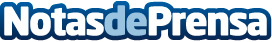 Puigverd Assessors analiza la normativa sobre la obligación del registro de la jornada laboral para todas las empresasEl incumplimiento de la obligación de registrar la jornada laboral puede constituir una sanción tipificada como grave, sancionable con hasta 6.250 eurosDatos de contacto:Oriol Marquèsedeon931929647Nota de prensa publicada en: https://www.notasdeprensa.es/puigverd-assessors-analiza-la-normativa-sobre_1 Categorias: Nacional Derecho Cataluña Recursos humanos Consultoría http://www.notasdeprensa.es